Types of Passive Transport Worksheet1. List three types of passive transport:a) b) c) 2. Examine the diagram below.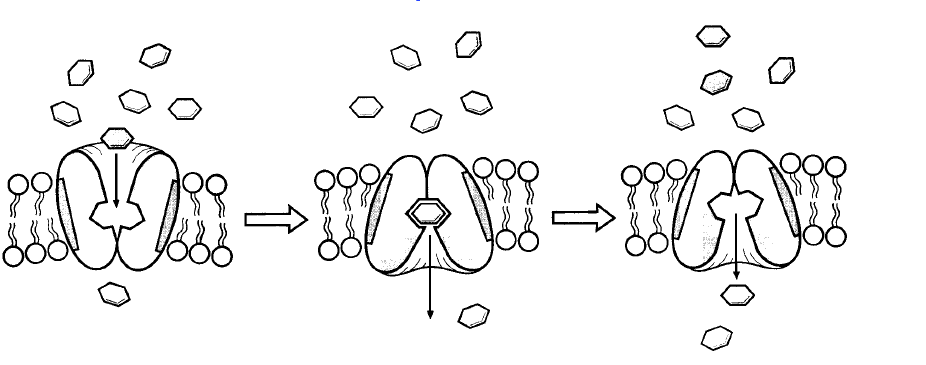 Label as many different parts as you can on this diagram (about 5 things).This is a type of passive transport.  i. What does ‘passive transport’ mean?ii. What type of passive transport is this diagram showing?		iii. Explain in words how this process takes place.3. Draw a diagram showing passive transport of a molecule into a cell, with a simple channel protein.